Statement on behalf of the State of IsraelUPR WORKING GROUP – 42nd SESSION 24 January 2023Review of GhanaIsrael welcomes the delegation of Ghana to the UPR and would like to thank it for its National Report. Israel commends Ghana for its commitment to free education and education for girls including through its abolishment of fees for Senior High School and the establishment of the Girls’ Education Unit. Israel also commends Ghana for the establishment of the Special Education Division that aims at ensuring equitable education opportunities for children with disabilities. In addition to this, Israel recognizes Ghana’s commitment to reforming its laws to prohibit corporal punishment in all settings and commends Ghana’s efforts to tackle harmful practices such as FGM. In this context, Israel would like to recommend that Ghana: Redouble efforts to eliminate FGM, including through strict enforcement of the legal prohibition and increased awareness raising of its harmful consequences. Ban corporal punishment in all settings. Take further measures to tackle discrimination against persons with disabilities and promote their effective participation in society at all levels on an equal basis with others.    I thank you. 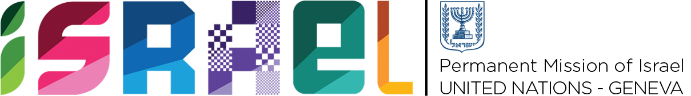 Check against delivery
1 min 5 sec